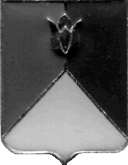 РОССИЙСКАЯ  ФЕДЕРАЦИЯАДМИНИСТРАЦИЯ КУНАШАКСКОГО  МУНИЦИПАЛЬНОГО РАЙОНА ЧЕЛЯБИНСКОЙ ОБЛАСТИПОСТАНОВЛЕНИЕот 01.02.2023 г.  № 121	В соответствии с подпунктом 4 пункта 1 постановления Правительства Челябинской области от 02.10.2013г. №324-П «Об установлении среднего размера платы, взимаемой с родителей (законных представителей) за присмотр и уход за детьми в государственных и муниципальных образовательных организациях, реализующих образовательную программу дошкольного образования, расположенных на территории Челябинской области», Положением о порядке, размере и условиях предоставления компенсации части родительской платы,  взымаемой с родителей (законных представителей) за присмотр и уход за детьми, в муниципальных образовательных организациях, реализующих основную образовательную программу дошкольного образования, из малообеспеченных, неблагополучных семей, а также семей оказавшихся в трудной жизненной ситуации и для детей с ограниченными возможностями здоровья, утвержденным постановлением Администрации Кунашакского муниципального района от 29.07.2021г. №1082ПОСТАНОВЛЯЮ:	1. Установить средний размер платы, взимаемой с родителей (законных представителей) за присмотр и уход за детьми в муниципальных образовательных организациях, реализующих образовательную программу дошкольного образования, расположенных на территории Кунашакского муниципального района в размере 840 рублей в месяц.	2. Компенсация части платы,  взимаемой с родителей (законных представителей) за присмотр и уход за детьми, в муниципальных образовательных организациях, реализующих основную образовательную программу дошкольного образования, из малообеспеченных, неблагополучных семей, а также семей оказавшихся в трудной жизненной ситуации и для детей с ограниченными возможностями здоровья  устанавливается от среднего размера платы в размере 840 рублей в месяц.	3. Начальнику     отдела    информационных   технологий  Ватутину В.Р. опубликовать настоящее постановление на официальном сайте Кунашакского муниципального района в сети Интернет. 4. Настоящее постановление вступает в силу со дня его подписания, распространяется на правоотношения, возникшие с 01 января 2023 года.5. Организацию исполнения настоящего постановления возложить на руководителя Управления образования администрации Кунашакского муниципального района Латыпову О.Р.Главы района		                                                                                                    С.Н. АминовОб установлении среднего размера платы, взимаемой с родителей (законных представителей) за присмотр и уход за детьми в муниципальных образовательных организациях, реализующих образовательную программу дошкольного образования, расположенных на территории Кунашакского муниципального района           